Иващенко Александр БорисовичExperience:Documents and further information:Все документы естьPosition applied for: Chief OfficerDate of birth: 17.04.1973 (age: 44)Citizenship: UkraineResidence permit in Ukraine: NoCountry of residence: UkraineCity of residence: OdessaPermanent address: пр.Добровольского 130/4E-Mail: iaa@breezein.netU.S. visa: NoE.U. visa: NoUkrainian biometric international passport: Not specifiedDate available from: 09.03.2009English knowledge: GoodMinimum salary: per monthPositionFrom / ToVessel nameVessel typeDWTMEBHPFlagShipownerCrewing23.07.2008-24.01.2009Strofades IVRo-Ro42452MaltaBlue Planet ShippingAqua Tranc2nd Officer30.11.2006-01.01.2009ParkwayTanker Storage150000-SingaporeTanker PacificTanker Pacific22.10.2007-22.04.2008Strofades IIIMulti-Purpose Vessel9000-Slovak repablicRound ocean ways Monrovia Repablic of LiAqua Tranc2nd Officer13.07.2007-07.08.2007Shelf ExpressOSV - Offshore Supply Vessel1423-DutchVroon B.VLow Land2nd Officer15.12.2005-21.07.2006Andaman seaTanker Storage95273-LiberiaTanker PacificTanker Pacific2nd Officer10.09.2005-06.11.2005Andaman seaTanker Storage95273-LiberiaTanker PacificTanker Pacific2nd Officer25.08.2005-08.09.2005Pacific JewilTanker Storage300000-LiberiaTanker PacificTanker Pacific2nd Officer05.10.2004-08.04.2005AcroneosTanker Product14000-Cayman IslandsAllseas Shipping Co.Epsilon2nd Officer27.04.2004-02.09.2004LadonTanker Crude60875-LiberiaPleiades Shipping Co.Epsilon2nd Officer15.08.2003-27.02.2004LadonTanker Crude60875-LiberiaPleiades Shipping Co.Epsilon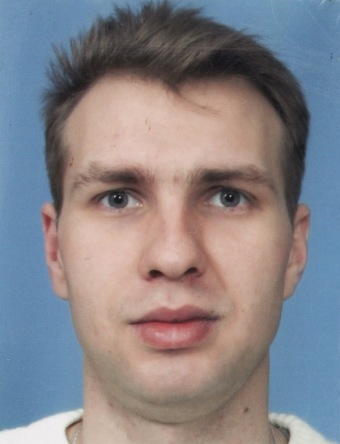 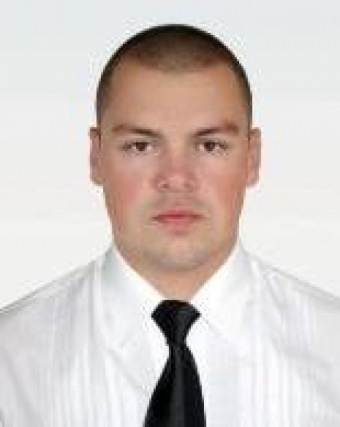 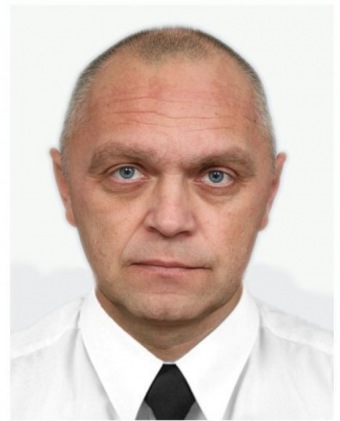 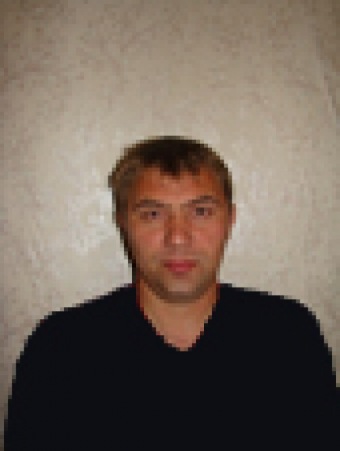 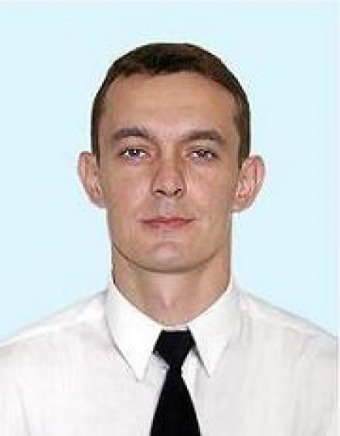 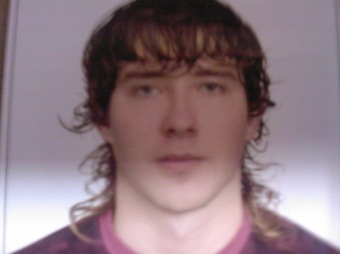 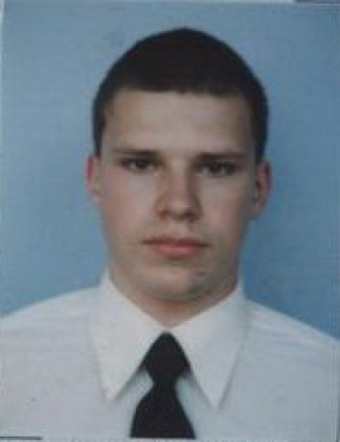 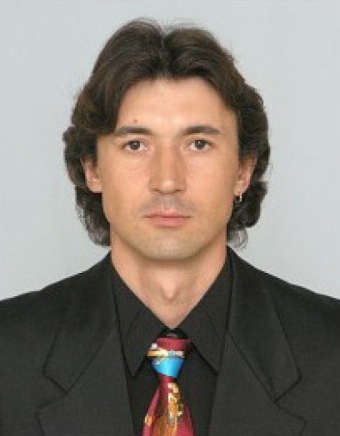 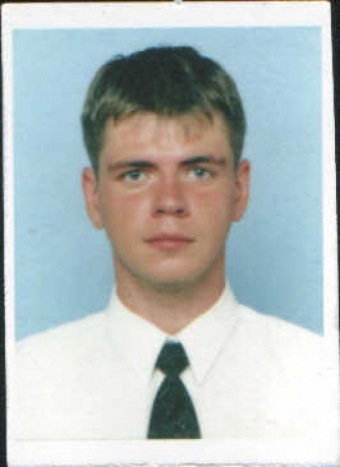 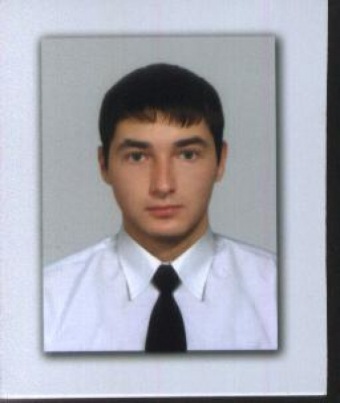 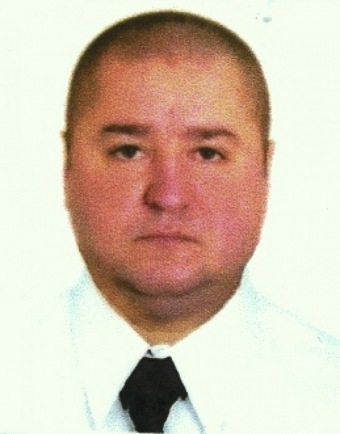 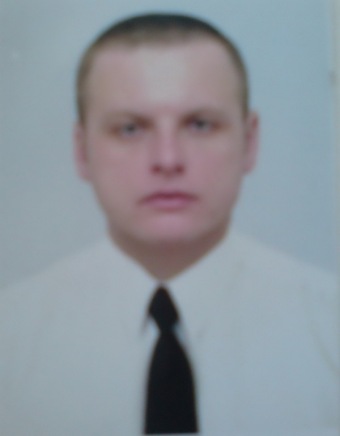 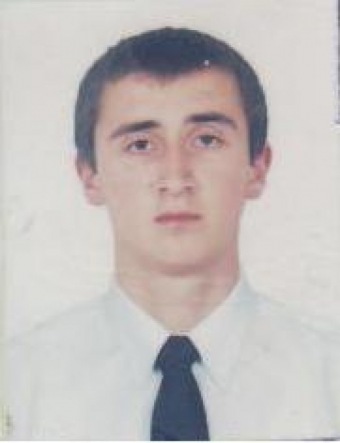 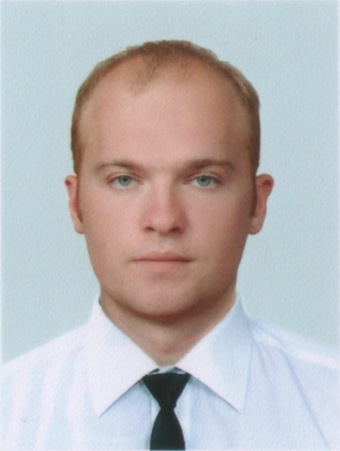 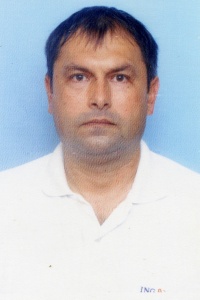 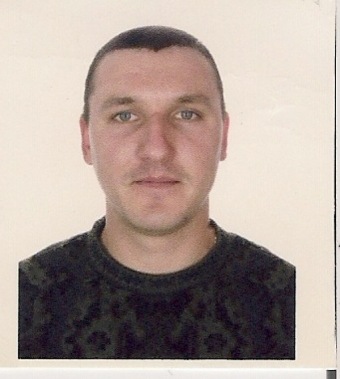 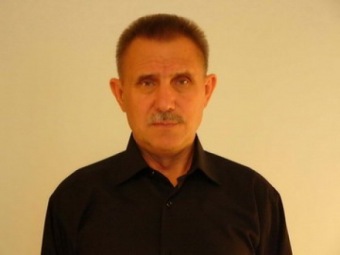 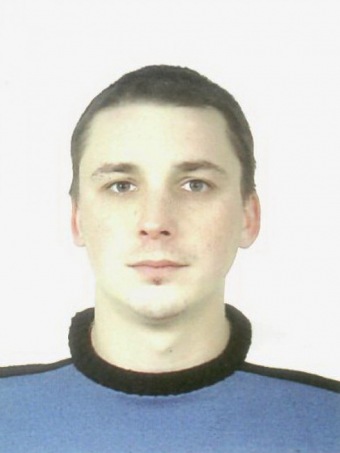 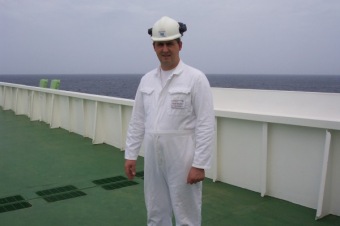 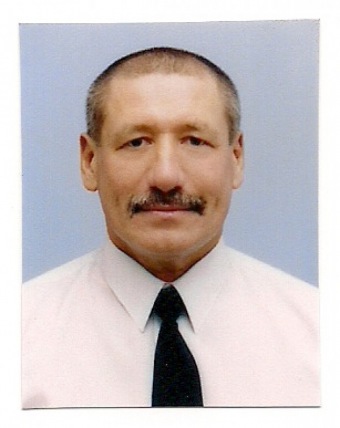 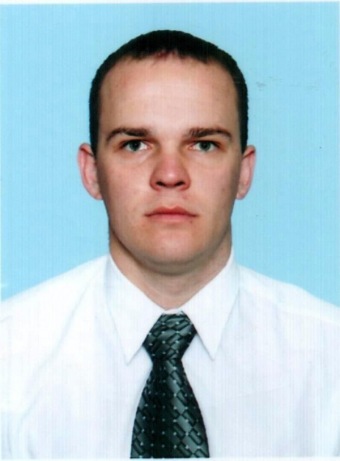 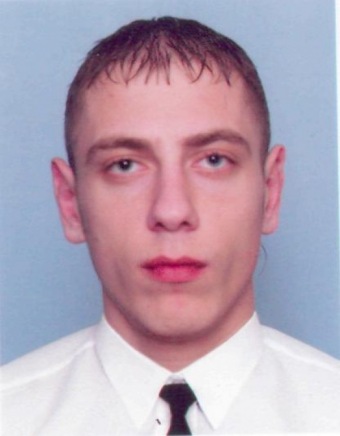 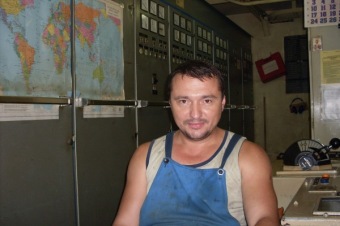 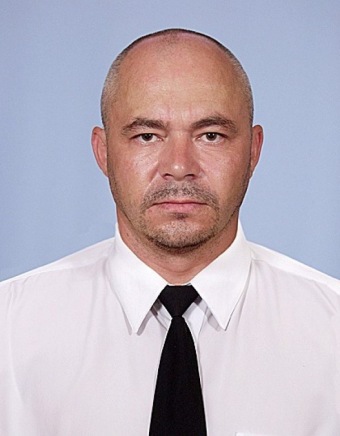 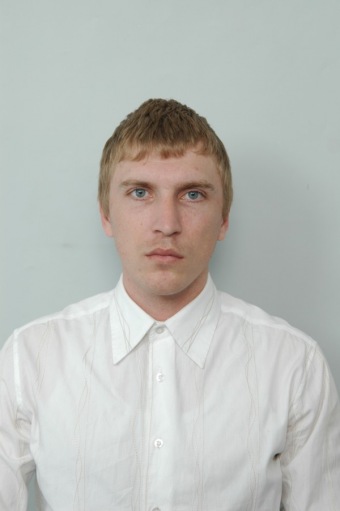 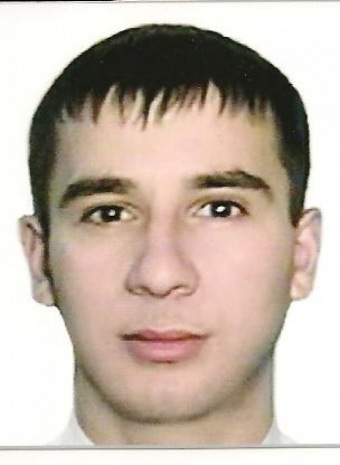 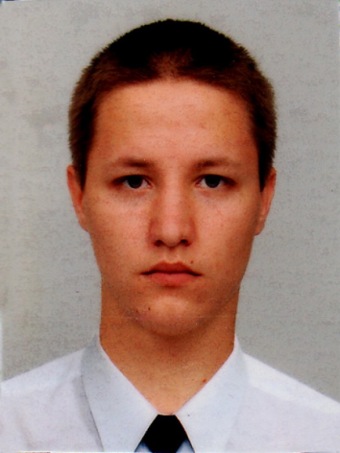 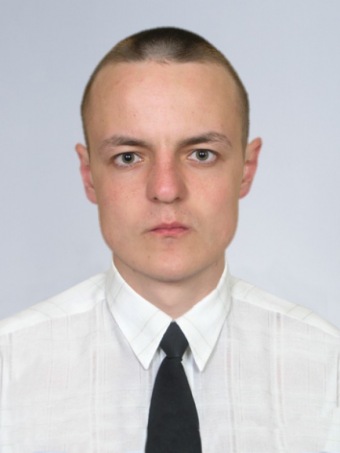 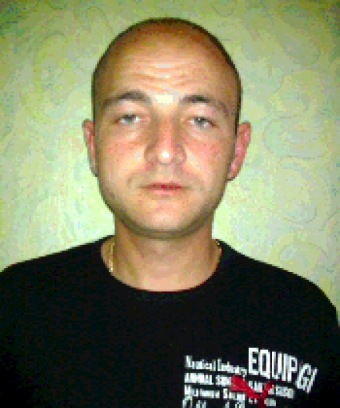 